Заявки по учебным мероприятиям в установленные порядком сроки будет представлена в Комиссию по оценке учебных мероприятий и материалов на соответствие установленным требованиям для НМО. 16 июня 2019 годаСеминар «Тактика врача-стоматолога при заболеваниях слизистой оболочки рта»Лектор Тиунова Наталья Викторовна (Нижний Новгород)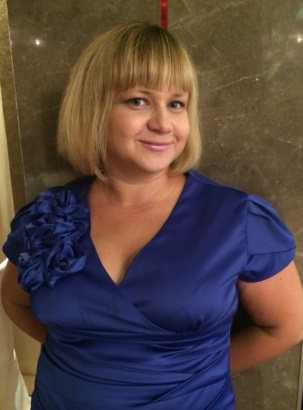 2004 г. - окончила Нижегородскую государственную медицинскую академию. Присуждена квалификация ВРАЧ-СТОМАТОЛОГ по специальности «Стоматология».2005 г. – окончила интернатуру по специальности "Стоматология".2007 г. – окончила клиническую ординатуру по специальности "Стоматология терапевтическая".2009 г. - защитила кандидатскую диссертацию на тему "Оптимизация комплексного лечения красного плоского лишая слизистой оболочки полости рта".2011 г. - повышение квалификации в ГБОУ ВПО НижГМА Минздравсоцразвития России по программе "Экспертиза временной нетрудоспособности. Медико-социальная экспертиза".2013 г. - повышение квалификации в Центре ПСВиСПО ГОУ ВПО "Нижегородский государственный педагогический университет" по программе "Педагогика и психология высшей школы".2013 г. - окончила ФГКОУ ВПО "Нижегородская академия Министерства внутренних дел Российской Федерации". Присуждена квалификация ЮРИСТ по специальности "Юриспруденция".- Победитель конкурса научных работ секции "Стоматология XVI Российского национального конгресса "Человек и лекарство", Москва, 14-18 апреля 2008 г (3 место).- Победитель секции "Стоматология" IX юбилейной научной сессии НижГМА "Современное решение актуальных научных проблем в медицине". Н. Новгород, 18 марта 2010 г. (1 место).- Призер Всеукраинской научно-практической конференции молодых ученых и студентов с международным участием "Современные аспекты медицины и фармации - 2010" г. Запорожье, 13-14 мая 2010 г.- Победитель конкурса научных работ в секции "Стоматология" 64 международной конференции молодых ученых и студентов «Актуальные проблемы современной медицины», Киев, 3-4 ноября 2010 г. (1 место).- Призер Всеукраинской научно-практической конференции молодых ученых и студентов с международным участием "Медицина и фармация XXI столетия – шаг в будущее" г. Запорожье, 19-20 апреля 2012 г.- Победитель конкурса "Лучший молодой преподаватель НижГМА - 2012" (2 место).- Победитель конкурса "Моя инициатива в образовании - 2015» в номинации "Лучший инновационный проект".- Победитель IV Всероссийского чемпионата "Отбеливание зубов". Москва, 27 сентября 2015 г. (1 место).Заслуженный работник науки и образования (2015 г.).Область научных интересов: микроинвазивная стоматология, отбеливание, эндодонтия, заболевания слизистой оболочки полости рта.Программа семинара:Строение слизистой оболочки рта, первичные и вторичные элементы поражения. Травматические поражения слизистой оболочки рта. Предраковые заболевания слизистой оболочки рта и красной каймы губ.Поражение слизистой оболочки рта при дерматозах (акантолитическая пузырчатка, пемфигоид, красный плоский лишай).Алгоритм действий врача-стоматолога при инфекционных заболеваниях слизистой оболочки рта: герпетическом стоматите, кандидозе, сифилисе, туберкулезе, ВИЧ-инфекции.Изменения слизистой оболочки рта при аллергических поражениях: хронический рецидивирующий афтозный стоматит, многоформная экссудативная эритема, синдром Стивенса-Джонсона, синдром Лайелла.Заболевания слизистой оболочки и красной каймы губ.Заболевания языка.Изменения слизистой оболочки рта при заболеваниях внутренних органов и систем: желудочно-кишечного тракта, сердечно-сосудистой и эндокринной системы, заболеваниях крови, гиповитаминозах.Во время семинара проводится видеодемонстрация клинических случаев, демонстрация работы с лампой АФС. Все участники получат образцы написания историй болезни и схемы лечения при заболеваниях слизистой оболочки рта.Место проведения: клиника Центродент, конф зал, ул. Калужская 30-38Время проведения: Регистрация с 9-00 до 10-00, семинар с 10-00  до 18-00 (с  перерывами на  кофе-паузы и бизнес-ланч)                                                                                                                          Стоимость в семинаре 8500  руб. СТУДЕНТАМ, ИНТЕРНАМ СКИДКА 50%, ОРДИНАТОРАМ – 20%.Выдается сертификат ООО «ПРОФЕССИОНАЛ», свидетельство по НМО,  в стоимость входят кофе-пауза и бизнес-ланч. В дни проведения семинаров будет осуществляться продажа литературы по стоматологии.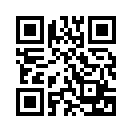 Запись и дополнительная информация:Директор УЦ «ПРОФЕССИОНАЛ» Светлана Олеговна Хапилина+7 (921) 862-98-24     xso@mail.ru    |   profistomat.ru        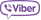 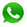 Мы в социальных сетях:  profistomat     professionalstomatolog     professionalstomatolog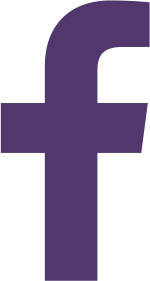 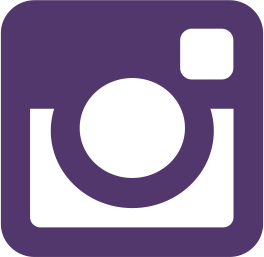 Форма оплаты:-оплата по безналичному расчету: только на основании выписанного счета от ООО «ПРОФЕССИОНАЛ», просьба реквизиты для выставления счетов отправлять на эл. адрес: xso@mail.ru -оплата за наличный расчет: оплата по акции – звоните директору уч/ц., оплата не по акции -   в день проведения мероприятия при регистрации участников семинара, только с предварительной записью накануне.	Уважаемые доктора-стоматологи!Приглашаем Вас на  семинар Натальи Тиуновой 16 июня 2019 года     город Калининград	Санкт-Петербург | profistomat.ru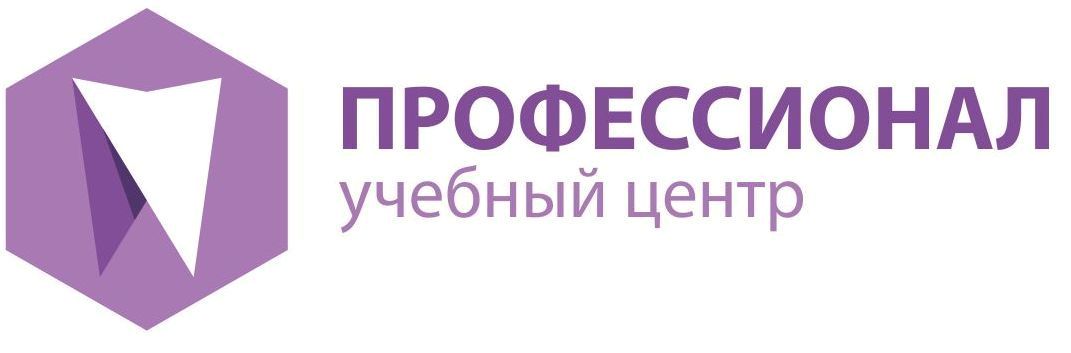 